Publish Your Self AssessmentYou will now attach and/or embed your self-assessment to the bottom of the blog post with the artifact you have chosen. You may choose to make this post private or public. After placing your artifact on a blog post, follow the instructions below.Categories - Self-AssessmentTags - Now tag your post using the tag that corresponds to the competency that you have written about. You can choose more than one. Please use lower case letters and be exact.#creativethinkingcc#communicationcc#criticalthinkingcc#socialresponsibilitycc#personalidentitycc#personalawarenessccUse the Add Document button located at the top of your post page and embed your self-assessment at the bottom of your blog post.Publish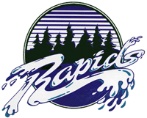 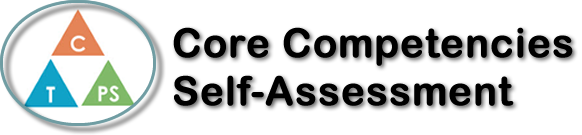 Name: Kota KatsunumaDate:  January 16, 2019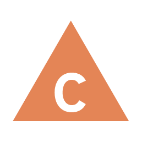 How does the artifact you selected demonstrate strengths & growth in the communication competency?In what ways might you further develop your communication competency?Self-ReflectionDescribe how the artifact you selected shows your strengths & growth in specific core competencies. The prompt questions on the left - or other self-assessment activities you may have done - may guide your reflection process.How does the artifact you selected demonstrate strengths & growth in the communication competency?I think myself talked with hands in the class and I think that I grew up by asking about the problems I did not understand on that day.In what ways might you further develop your communication competency?I think that communication ability will be enhanced by listening to problems positively by teachers and solving difficult problems by groups.	How does the artifact you selected demonstrate strengths & growth in the thinking competencies?I think that you learned the ability to think and decide where I intensively study in order to study efficiently when studying for testing.In what ways might you further develop your thinking competencies?By recording it in a memo note in order to remember the difficult problem I can understand, I allow you to apply the memorized problem.How does the artifact you selected demonstrate strengths & growth in the personal & social competencies?With a lot of group work, I learned the time management to facilitate teamwork and group work smoothly.In what ways might you further develop your personal & social competencies?I will learn with reference to the way of leadership with further group work and the good presentation of other group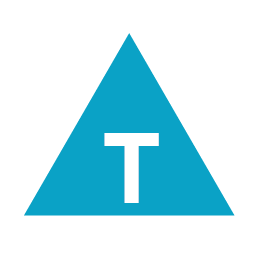 How does the artifact you selected demonstrate strengths & growth in the thinking competencies?In what ways might you further develop your thinking competencies?Self-ReflectionDescribe how the artifact you selected shows your strengths & growth in specific core competencies. The prompt questions on the left - or other self-assessment activities you may have done - may guide your reflection process.How does the artifact you selected demonstrate strengths & growth in the communication competency?I think myself talked with hands in the class and I think that I grew up by asking about the problems I did not understand on that day.In what ways might you further develop your communication competency?I think that communication ability will be enhanced by listening to problems positively by teachers and solving difficult problems by groups.	How does the artifact you selected demonstrate strengths & growth in the thinking competencies?I think that you learned the ability to think and decide where I intensively study in order to study efficiently when studying for testing.In what ways might you further develop your thinking competencies?By recording it in a memo note in order to remember the difficult problem I can understand, I allow you to apply the memorized problem.How does the artifact you selected demonstrate strengths & growth in the personal & social competencies?With a lot of group work, I learned the time management to facilitate teamwork and group work smoothly.In what ways might you further develop your personal & social competencies?I will learn with reference to the way of leadership with further group work and the good presentation of other group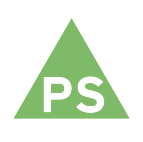 How does the artifact you selected demonstrate strengths & growth in the personal & social competencies?In what ways might you further develop your personal & social competencies?Self-ReflectionDescribe how the artifact you selected shows your strengths & growth in specific core competencies. The prompt questions on the left - or other self-assessment activities you may have done - may guide your reflection process.How does the artifact you selected demonstrate strengths & growth in the communication competency?I think myself talked with hands in the class and I think that I grew up by asking about the problems I did not understand on that day.In what ways might you further develop your communication competency?I think that communication ability will be enhanced by listening to problems positively by teachers and solving difficult problems by groups.	How does the artifact you selected demonstrate strengths & growth in the thinking competencies?I think that you learned the ability to think and decide where I intensively study in order to study efficiently when studying for testing.In what ways might you further develop your thinking competencies?By recording it in a memo note in order to remember the difficult problem I can understand, I allow you to apply the memorized problem.How does the artifact you selected demonstrate strengths & growth in the personal & social competencies?With a lot of group work, I learned the time management to facilitate teamwork and group work smoothly.In what ways might you further develop your personal & social competencies?I will learn with reference to the way of leadership with further group work and the good presentation of other group